Publicado en Benabarre el 21/11/2022 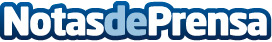 SyA Instalaciones explica qué son los depósitos de gas propanoUna alternativa perfecta, cómoda y segura si no llega la canalización de gas a la vivienda. Además, se tiene en todo momento el control absoluto del gastoDatos de contacto:Adrián Cortés974 54 33 23Nota de prensa publicada en: https://www.notasdeprensa.es/sya-instalaciones-explica-que-son-los Categorias: Cataluña Aragón Hogar Industria Téxtil http://www.notasdeprensa.es